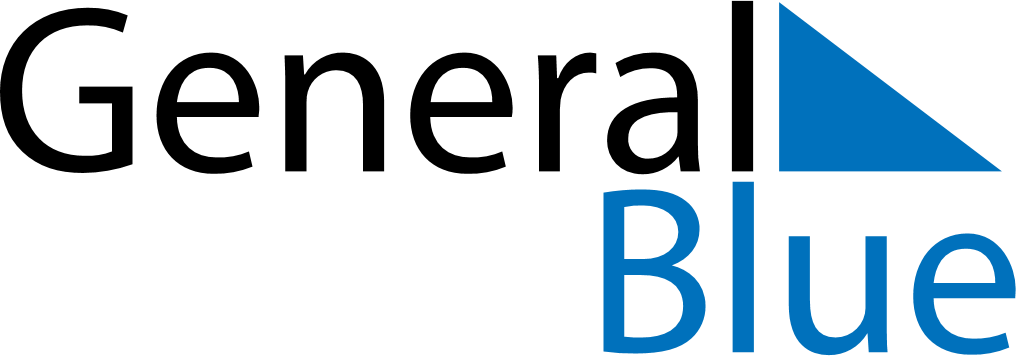 Q2 of 2019United Arab EmiratesQ2 of 2019United Arab EmiratesQ2 of 2019United Arab EmiratesQ2 of 2019United Arab EmiratesQ2 of 2019United Arab EmiratesQ2 of 2019United Arab EmiratesQ2 of 2019United Arab EmiratesApril 2019April 2019April 2019April 2019April 2019April 2019April 2019April 2019April 2019SundayMondayMondayTuesdayWednesdayThursdayFridaySaturday11234567889101112131415151617181920212222232425262728292930May 2019May 2019May 2019May 2019May 2019May 2019May 2019May 2019May 2019SundayMondayMondayTuesdayWednesdayThursdayFridaySaturday123456678910111213131415161718192020212223242526272728293031June 2019June 2019June 2019June 2019June 2019June 2019June 2019June 2019June 2019SundayMondayMondayTuesdayWednesdayThursdayFridaySaturday1233456789101011121314151617171819202122232424252627282930Apr 3: Laylat al-Mi’rajMay 6: First day of RamadanJun 4: End of Ramadan (Eid al-Fitr)